Information Technology Committee 2024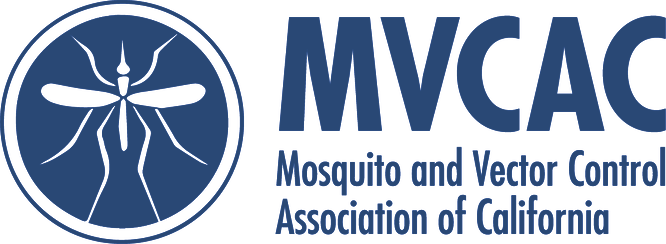 Members and ChargesStanding Charges:Serve as a resource for issues related to Information Technology that may affect member agencies and/or the MVCAC.Plan and provide workshops on technology related topics (Add)2024 ChargesFollow the Federal IT Grant opportunity for Special Districts (SLCGP, State and Local Cybersecurity Grant Program)The IT committee continues to follow the process.Robert Ferdan and Dan Fisher are creating a resource guide document to help those members who are interested to apply for grant monies.Status:  OngoingCybersecurity & cybersecurity insurance – workshops/presentations as appropriate.Stay updated on changes to 2023-2024 cybersecurity insurance requirements for VCJPA members.Provide information on cybersecurity resources to MVCAC members.Currently planning cybersecurity talks for the 2024 MVCAC Annual meeting.Status: OngoingMobile Device Management – workshops/presentations as appropriate.create workshop or presentation on mobile device management in general highlighting the diversity of options.  Include examples and explanations of MDM jargon.Status:  OngoingReview options for Collaborative Workspace platforms for MVCAC committees.MyCommittee is a good tool for meeting planning, mintues, attendance, and scheduling.  It has limited capabilities for attaching documents, but no actual workspace collaboration tools.A collaborative workspace solution in addition to MyCommittee would be useful.  Such a solution would provide committees with a shared space for working documents and presentations.  A good example is Google Workspace.  This was recommended at the planning meeting and met with general approval by attendees.Status:  Waiting on board approval.Other IT related items as appropriate.Mosquito and Vector Control Association of California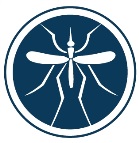 December 2023 Report to the Board of Directors Drone CommitteeCommittee meets quarterly on 2nd Wednesday of the month at 1:00 pm:  January, April, July, and OctoberStanding ChargesInform membership of legislative and regulatory developments affecting drone usage in vector control, and assist the Legislative, Regulatory, and Public Relations Committees in managing these issues.Action Steps:  Email committee and associates with updatesTimeline:  update membership when regulations changeLead: Joel Buettner and Eric Haas-Stapleton Status: Updates send 2023-2024:12.08.2023:  AB740 bill on Drone Cybersercurity will not move forward in the CA Assembly (Buettner notified Haas-Stapleton on 12.07.2023).SOutcome:  OngoingIdentify districts in California that use or contract drones for vector control and how they are being used.  Action steps:  Survey results was reported to Committee and BoD during 2023.Another shorter survey is warranted to update the districts that use or contract drones.Determine time of poll content and release date with Committee.Timeline: Update annuallyStatus: Planning Lead: Outcome:  Coordinate with and support AMCA drone committee.Action steps:  Maintain a record of which California districts use drones.Inform AMCA of drone challenges that are faced by California districts.Timeline: Update annuallyStatus: Planning Lead: Outcome:  Annual ProjectsDistribute available guides and checklists that support drone pilots and management. Action steps:  Identify pre-and post-flight safety and data security checklists for distribution.  Distribute annual training program (Sac-Yolo has one). Timeline: Aim to have available before Annual MVCAC Conference of 2023Status: Collecting Materials Lead: Marty Scholl  Literature review of drone impacts on wildlife (summary with bibliography).Action steps: Gather references, prepare brief whitepaper review, distribute to IVM, AMCA, post on MVCAC web site. Timeline: Q2 2024Status: Gathering references.  Lead: IVM Committee and Piper Kimball.Develop use-case and quick-start guides.Action steps:  Develop guides (liquid larvicide application and drone-model specific quick-start guides), distribute to members, and post on MVCAC web siteTimeline: First quick-start guide during Q2.  Liquid larvicide application use-case guide during Q3Status: Planning.Lead: Marty and ?Paul? to develop guides. Tammy will evaluate final drafts of guides.Develop resources to support CEQA/NEPA process for drone use, specifically application of mosquito control products by drones on federal property (e.g., USFWS).Action steps:  Coordinate this effort with NEPA information requested by FAA through the AMCA drone program.  Develop a list of specific cases or geographic areas where this issue is relevantTimeline: Status: Planning.Lead: Eric and Joel.Committee members:Mosquito and Vector Control Association of CaliforniaJanuary 2024 Report to the Board of Directors Integrated Vector Management Pesticide Resistance Monitoring and Management.Resistance Testing Tool Kits and Resources Entry level to bottle bioassay tool kit.Create a document listing District’s with confirmed or suspected pesticide resistant mosquito populations. Life stage, species, active ingredients, methods of detection. CDPH’s recent pesticide resistance surveyDevelop an insecticide resistance testing capacity survey to send out to members of MVCAC. The survey will be designed to evaluate recent capacity building efforts and target future training and support. Administer the PESP survey for MVCAC.Action steps: Contact AMCA to get the current PESP survey link and distribute to Follow-up with MVCAC members to have adequate response rate.Resources needed: Committee member.Potential Challenges: Getting Districts to respond in a timelyTimeline: YearlyStatus: Annually review CDPH guidance documents, including Guidance for Surveillance of and Response to Invasive Aedes Mosquitoes and Locally Acquired Exotic Mosquito-Borne Infections Transmitted by these Mosquitoes in California and The Best Management Practices (BMPs) for Mosquito Control in California and recommend updates as necessary.Action steps: Review and update current documents, update guidelines if needed.Resources needed: Committee member time.Potential Challenges: Timeline: OngoingStatus: Develop recommendations on pesticides and their use, and on their registration status and related issues.Action steps: Quarterly check-in with vendors about new products and label changes. Include updates in quarterly report to the Board.Resources needed: None.Potential Challenges: None currentlyTimeline: OngoingStatus:Develop information on the availability, use, and impact of biological control organisms. [Mike Saba, Mark Nakata]Action steps: Hold quarterly teleconference with mosquitofish personnel throughout the association.Resources needed: Commit to time/discussions related to quarterly teleconferences. Organize and secure guest speakers for teleconferences. Prepare and distribute discussion topics for teleconference. Provide ongoing support, consultation, and resources to mosquitofish personnel in the association.Potential Challenges: NoneTimeline: QuarterlyStatus: ongoingEmerging Technologies in MosquitoAction steps: Identify and review new and upcoming technologies. Resources needed: Committee TimePotential Challenges: Nothing significant currentlyTimeline: QuarterlyStatus: Ongoing [Additional Projects] NA as of January 2023 Action steps:Resources needed:Potential Challenges: Timeline:Status:Committee members:Mosquito and Vector Control Association of California (MVCAC) Volunteer Roles and ResponsibilitiesPosition Title: Laboratory Technologies Chair[Standing Charge]: Organize and host an annual workshop that will offer enhanced communication, training, and collaboration among vector control laboratory personnelDuring the Spring Quarterly meeting, solicit for workshop ideas from the committee and membership at large. Topics may pertain to current and future technologies and protocols. They may cover laboratory techniques, field techniques, equipment, data analysis, and others as they relate to the laboratory. They may be based on gaps in knowledge or the desire to obtain additional training. Past workshops have covered topics such as unmanned aerial systems (UAS or drones), bottle bioassays, GIS spatial analytics, business intelligence software for visual analysis, Invasive Aedes, and insect photography.Once a workshop topic is determined, the Chair plans when and where to hold the workshop. The workshop may be held during the MVCAC annual meeting to reach a larger audience, but they may be held virtually or during the quarterly meeting if it is logistically more feasible. The Chair may work with the Staff Event Coordinator to create a successful event. Once venue, date, and time is determined, the Chair advertises this event and works with the Staff Event Coordinator to ensure the event is included in the meeting schedule. Typically, the cost of the event will be covered by the registration fees. There is no budget for this workshop.[Standing Charge]: Partner with DART to establish fees for proficiency panels, positive controls, reagents, and other support consumables to enhance standardization between labs.The Principal Investigator for the DART Lab at UC Davis takes the lead on this in collaboration with CDPH to run the proficiency panels across all the agencies that test their mosquito samples. Request for orders normally begin in December or January with tests sent out in February or March with instructions.By the Spring Meeting or as soon as the report is complete, the Chair may share and discuss the results with the group.The Chair may lead additional discussions on topics related to arbovirus detection and standardization as needed. [Standing Charge]: Negotiate with vendors on pricing for consumables used in vector control laboratories.Before the quote expires for the testing agencies, the Chair will lead price negotiations for a new quote. Collate a list of items to be included in the quote and reach out to the sales representative for a quote on the items. Lead discussion on topics related to laboratory equipment and supplies as needed.[Standing Charge]: Review and update the MVCAC publication “Identification of the Mosquitoes of California” to ensure inclusion of all species of mosquito that are routinely detected in California. Annually, review the publication for any developments on new species or identifying characteristics for the mosquitoes of CaliforniaPartner with UC Davis and MVCAC entomologists to update the publication.Mosquito and Vector Control Association of California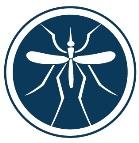 Legislative Committee 2024 Charges and Roster2024 Charge:     Emergency Funding for Mosquito Borne Disease Response by Member Agencies.Action Steps: Regional reps to survey regions on level of reserves agencies have to respond to public health emergencies and determine capabilities and timeline to rebuild those reserves.Resources Needed:  Determine MVCD emergency reserves for outbreak response. Potential Challenges:  Lack of responses.Timeline: February 20242024 Charge: Protect Public Health Vector Control Tools / ResourcesAction steps:  Track/Support/Oppose legislation pertaining toLocal preemption issues (AG Opinion)Pesticide legislation for potential vector control impactsWater conservation / retention devicesEmerging and innovative technologies being explored by MVCDs.Resources needed: MVCAC Bill Review Session scheduled for February 7, 2024Potential Challenges: Identification of problematic legislation. Timeline: Final Day for Bill Introduction February 16, 20242024 Charge: Legislative Advocacy DayAction steps:  Determine format, date, and time for the event. Identify Primary IssuesChallenges / Status of CA Mosquito control - Emergency Responses by Agencies 2024 / Lake Tulare / Local Transmission.Innovative Technologies CalSurv Update StatusResources needed:  Updated materials based on legislative focus for 2024. Potential Challenges: Timeline: Leg Day Training February 7th via zoom at 11 AMLeg Day February 21, 2024Status: In process2024 Charge: Mosquito Awareness Week ResolutionAction steps:  Review/Update LanguageLocate Author(s)Provide Support to the PR committee for related outreach.Resources needed:  NonePotential Challenges: NoneTimeline: Start review of Language, January 2024.Status:2024 Charge: Association Grassroots Outreach Program SupportAction steps: Work with the PR committee to support Grassroots Outreach Campaign by member Agencies to target legislators back in their Districts during Fall Recess - September through November 2024. Special emphasis and support to agencies with legislators on key committeesResources Needed:  Grass Roots materials created 2023. Potential Challenges: TBD 2024Timeline:  Finalize strategy by Summer Board Meeting.Status: Not started.Standing chargesReview with the Executive Director pending legislative bills and regulatory changes that may impact vector control activities.Contact members when grassroots efforts are needed to inform legislators.Represent the MVCAC and testify when appropriate on bills or regulations of concern and keep the Board of Directors informed. Work with the MVCAC’s service providers to arrange for legislators or legislative staff to speak at interim meetings and the annual conference as appropriate. The Chair coordinates with the MVCAC President, Executive Director, and Legislative Advocate to address the Association’s legislative concerns, and with other agencies as necessary to develop or modify relevant legislation.Annually monitor status of CalSurv funding in state budget in coordination with the VectorSurv Committee.Committee members:2024 MVCAC PR Committee DRAFT ChargesCharge 1: Support efforts to educate policymakers about invasive Aedes, West Nile virus and the need for additional funding by creating messaging and materials.Potential Projects:Updated West Nile virus fact sheet and website contentSocial media graphics and content Subcommittee members: David Pailin (lead), Erick Arriaga, Nola Woods, Allyx Nicolici, Conlin Reis, Lisa YarbroughCharge 2: Assist with legislative and regulatory affairs efforts by promoting the grassroots advocacy program to encourage adoption by association members. Potential Projects:Quarterly email with resources, issue updates, and advocacy opportunities for Regional Reps and MVCAC membersFall webinar on grassroots advocacyAdvocacy messaging/materials that MVCDs can tailor or request branded versionsNew legislator training/toolkitAssist in packaging annual legislative and regulatory update for MVCAC membersSubcommittee members: Lisa Yarbrough (lead), Meagan Luevano, Brian Brannon, Erick ArriagaCharge 3: Develop outreach materials and social media content based on current and timely mosquito and vector-related issues (i.e. unmaintained swimming pools, drones, other vectors, utility vaults, cemeteries, water conservation, rain capture, etc.) Potential Projects:Cemetery fact sheetSwimming pool fact sheetDEI outreach best practices VideosSubcommittee members: Judith Pierce (lead), Allyx Nicolici, Luz Robles, Arlilla BuenoWorking Group Participation:Emergency funding: Meagan Luevano, Lisa YarbroughWebsite: Meagan Luevano, Nola WoodsGlossary:  Lisa Yarbrough, Arlilla BuenoPCO: Judith Pierce SIT: David PailinStanding Charges Charge 1: Work with MVCAC leadership to promote community partnerships and encourage cooperative ventures to benefit vector control, public health, and the environment.Pacific Southwest Center of Excellence in Vector-Borne DiseasesCalSurv GatewaySubcommittee member: Brian BrannonCharge 2: Promote MVCAC and assist leaders, administration, and members with proactive and reactive media outreach, development of talking points, collateral materials, and digital assets.Charge 3: In cooperation with the Legislative Committee, KP and AMG, assist in preparation for MVCAC’s annual Legislative Day.Subcommittee members: Meagan Luevano (lead), Lisa Yarbrough, Conlin ReisCharge 4: Provide materials and assist in implementing California Mosquito Awareness Week, National Mosquito Awareness Week and World Mosquito Day outreach and media campaigns.Subcommittee members: Lisa Yarbrough (lead), David Pailin, Luz RoblesCharge 5: Provide guidance, content development and editing for the MVCAC website, weekly news briefs, and monthly social media.Subcommittee members: Nola Woods (lead), Meagan Luevano, Lisa YarbroughMosquito and Vector Control Association of CaliforniaRegulatory Affairs CommitteeSTANDING CHARGESReview and present information about existing or proposed regulations and programs that may impact vector control agencies.Coordinate with the Executive Director; act as a liaison between MVCAC and local, state, and federal agencies responsible for wildlife management and protection.Monitor issues at the State Water Resources Board that are likely to impact mosquito and vector control.Maintain a clearing house of information concerning compliance with CEQA.SubcommitteesNPDESAB 896 CDFW and MVCAC Working Group - Evaluate the impact of mosquito management practices employed at wetlands managed by CDFW.Trash Capture Device Working Group - Review existing and new devices proposed to capture trash in stormwater structures.2024 CHARGESEngage in the NPDES renewal process.Action Steps: Work with SWRCB on the permit renewal.Resources needed:Potential Challenges: Making sure there are no drastic changes that the State Water Board wants to put into place during permit renewal. Timeline: 2024, with completion in 2025 Status: CA permit expired June 2021, Water Board approved a permit amendment to include pyriproxyfen 10/4/22, 9/25/23 a meeting was held to receive initial input on the proposed reissuance of the permit. Engage with CDPR on updating the Vector Control Exemption in the Pollinator Protection Code.Action Steps: Provide CDPR with the necessary data to make a determination on a language update.Resources needed: May need the Vector Control Research Committee to assist in data collection.Potential Challenges: Collecting the data to justify any language changes, changes in the code going out for a comment period.Timeline: 2024Status: met w/ Dr. Jill Townzen and Brigitte Tafarella on 10/11/23, discussed removing the exemption all together vs updating the language. CDPR recommended expanding the conversation to include Dr. Joshua Ogawa from the Enforcement Branch and requested information on 1) the movement of products once they have been applied 2) safety to honeybees in relation to application rate and 3) dosage and toxicity to bees including deposition.Engage with the California Business, Consumer Services and Housing Agency on the impacts of cannabis farming on mosquito control operations. Action Steps: Determine the steps need to implement the proposed changes to detection limits outlined in the memo to the Department of Cannabis Control before they reorganized.Resources needed:Potential Challenges: BCSH’s willingness to meet.Timeline: UnknownStatus: DCC has indicated that they are familiar with our issue but no further updates have been provided, next step is to reach out to their parent agency.Monitor the development of the CDPR Statewide Pesticide Application Notification System.Action Steps: Follow the progress of the notification system and prepare a response if applications by MVCDs are includedResources needed:Potential Challenges: While vector control applications are not being considered, policies can impact MVCDs down the lineTimeline: OngoingStatus: Next steps are finalizing the proposed system design and initiating the rulemaking process to outline the proposed legal requirements for the system.Monitor the development of the “Making Conservation a California Way of Life” regulations.Action Steps: Follow the progress of the regulation development and prepare a response if restrictions may lead to increased mosquito production.Resources needed:Potential Challenges: Timeline: 2024Status: MVCAC sent a comment letter on 10/17 expressing concern over residential swimming pools maintenance with the 2030 and beyond restrictions, requested that swimming pools by classified as special landscape areas and excluded from the strictest restrictions.Provide support to MVCAC member agencies during the Bulletins Live! Two implementation. Action Steps: Amplify AMCAs guidance and fill in information gaps on the transition to the USEPA Bulletins Live! Two portal. Resources needed: AMG’s support in disseminating information.Potential Challenges: Timeline: 2024Status: AMCA has been working with partner agencies to monitor and comment on the process.Provide support to MVCAC member agencies on the implementation of CA Air Resources Board gas powered engine restrictions. Action Steps: Create an info sheet with rules explanation, impacted equipment list, and grant resources.Resources needed: Collaboration with the IVM committee.Potential Challenges: Knowing what equipment is being used by MCDs.Timeline: early 2024Status: RAC and IVM have been working on a document since the fall 2023 meetingWork with agencies to provide design recommendations for floating solar arrays. Action Steps: Determine if there are regulations, policies, or an entity providing guidance or oversight on their installation.Resources needed:Potential Challenges: Finding the right contacts.Timeline: 2024Status: Pilot projects on winery waste ponds in Sonoma County are creating mosquito problems, design flaws are also complicating treatments. Committee members:Staff:Mosquito and Vector Control Association of CaliforniaTraining & Certification2024 Charges2024 Charge: Produce original content and secure approval of existing content to provide sufficient number of webinars to supplement live sessions to complete CEU training requirements.Action steps: Continue planning for and implementing 2023-25 cycle unitsResources needed: Volunteer webinar speakers as neededPotential Challenges: Re-implementation of live unit requirements will provide known scheduling and coordination challengesTimeline: June 2024Status: Annual 2024 Charge: Solicit member agencies for independently developed review materials covering the California Vector Control Technician (CVCT) exams A-D and post to association website.Action steps: Coordinate resource collection from participating agenciesResources needed: Study materials produced at individual agenciesPotential Challenges: Independent material may need to be vetted for quality standards or material could be considered proprietary based on agency’s policiesTimeline: November 2024Status: Ongoing2024 Charge: Work with California Department of Public Health (CDPH) on study requirements and CVCT exam expectationsAction steps: Develop and implement a questionnaire that identifies CVCT exam preparation practices. Use those results with exam pass rates to develop association reccomendations. Resources needed: Agency questionnaire that examines key parameters followed by agency participationPotential Challenges: Depending on agency size and makeup, results ay varyTimeline: November 2024Status: OngoingStanding Charge: In conjunction with CDPH, evaluate current CE Guidelines and identify potential changes to increase regional training efficiencies.Action steps: Live-unit requirement in 2023-2025 CEU cycle have been re-implemented by CDPH.Resources needed: None at this timePotential Challenges: Enough archived webinars in each category to meet cycle requirements: A=12, B=8, C=8 and D=8Timeline: June 2025Status: OngoingStanding Charge: Coordinate the Association’s program of regional continuing education and statewide webinar development, maintaining expected training standards.Action steps:  Continue activities throughout the cyclesResources needed: None at this timePotential Challenges: None currentlyTimeline: OngoingStatus: OngoingStanding Charge: Review submitted training curricula and recommend approval to CDPH representative.Action steps:  Will be completed on a Regional basisResources needed:  NonePotential Challenges: NoneTimeline:  YearlyStatus: OngoingCommittee members:Mosquito and Vector Control Association of CaliforniaJanuary Report to the Board of Directors Vector and Vector-Borne Disease CommitteeStanding ChargesReview and present new information on vectors and vector-borne diseases of interest to the MVCAC, and make recommendations for their surveillance and controlAction steps: Committee members will find informative journal articles pertaining to vectors/vector-borne diseases and provide information to Bill Reisen, who will provide them to the MVCAC for distribution in news briefsIn cooperation with the Laboratory Technologies Committee, develop long term plans and agreements among CDPH, UC Davis and MVCAC to ensure continuation of statewide surveillance programs and appropriate diagnostics, upon the introduction of new vectors or vector-borne disease threats.Monitor and report on vector-borne diseases in California.2024 ChargesCreate a document that provides information about how districts respond to disease indicators, imported cases of disease, and increases in vector abundance.Action steps: Begin developing questions to be provided in a survey to member DistrictsResources needed:Potential challenges: Timeline: 2024Status: Create a list of potential invasive vectors with information on their biology and identification keysAction steps: Research potential vectorsResources needed:Potential challenges: Not having access to journal articles/identification keysTimeline: 2024 Status:Identify labs with mosquito colonies and create a document identifying which colonies each lab has, along with contact information and standard operating procedures for shipping specimens. Action steps: Contact local universities and research institutions with insectariesResources needed:Potential challenges: Timeline: 2024Status: Committee members:Mosquito and Vector Control Association of California2023 Vector Control Research CommitteeCharges for 2024Standing Charge: Collaborate with other MVCAC Committees such as Vector Borne Diseases, Integrated Vector Management, Public Relations, and Regulatory Affairs to determine research needs and find appropriate solutions.Action steps:  Keep in touch with other MVCAC committees and draft charges as needed Resources needed:  VariableTimeline: ContinuingStatus: ContinuingStanding Charge: Champion the MVCAC research priorities, including building partnerships between MVCAC member agencies and the Pacific Southwest Center of Excellence in Vector-Borne Diseases (PacVec), state, and local agencies. (This charge is contingent in part on continued funding of PacVec.)  Action steps: Review MVCAC research priorities annually and post updates to the MVCAC website.Encourage member agencies to collaborate with academic partners in submitting joint research proposals to PacVec to address research needs of the MVCAC. Work with member agencies and academic partners to establish an undergraduate internship program. Undergraduates would work during the summer months at a member agency collecting data for a project of interest, students return to campus and analyze data with a university mentor. Students then present their findings at the annual MVCAC conference. Resources needed: Active committee membership and member agencies that are interested in participating in the programs outlined above. Timeline: OngoingStatus: OngoingStanding Charge: Provide support to the editor of the MVCAC Annual Proceedings and PapersAction steps: Appoint or Reappoint the Editor of the Proceedings on an annual basis, appointment will be approved by the MVCAC board annually with the Vector Control Research Committee’s charges at the planning meeting.   The Committee recommends that William Reisen continue in his role as editor.Provide the Proceedings Editor with support as neededResources needed:  Annual stipend for the Proceedings Editor and AMG support for the ProceedingsTimeline: OngoingStatus:  OngoingStanding Charge: Coordinate collaborative research investigations at the district level to improve the efficacy and efficiency of IVM programs. Current projects: To be determined as neededResources needed:  variableTimeline: OngoingStatus:  OngoingAssess methods for making the MVCAC proceedings searchable online and the feasibility of indexing individual papers.     Action steps: Investigate methods for better indexing and making searchable the MVCAC Proceedings on the MVCAC website. The solution should go beyond downloading an entire proceedings issue and using text recognition software.   Resources needed:  Technical guidance and collaboration with the IT Committee, PR Committees, and new Website and Electronic Infrastructure working group. Timeline: 2024-2025  Status:  OngoingOrganize a writer’s workshop to help provide support to speakers that are preparing the Proceedings papers. The workshop will be held after the meeting and before the paper deadline.      Action steps: Develop a curriculum to help writers adapt their talks to the extended abstract format. Assemble a panel of writing coaches to assist with the workshop.   Resources needed:  Volunteers, MVCAC Zoom Timeline: Post-Annual Meeting 2024Status:  OngoingCommittee members:MemberDistrictRoleRegionEmailPeter BonkrudeShasta MVCDDistrict ManagerSacramento Valley Regionpbonkrude@shastamosquito.orgLuan NgoOrange County MVCDIT ManagerSouthern California Regionlngo@ocvector.orgChristina FalkSan Joaquin MVCDGIS/IT CoordinatorNorth San Joaquin Regioncfalk@sjmosquito.orgEdward PrendezCoachella Valley MVCDIT ManagerSouthern California Regioneprendez@cvmosquito.orgConlin ReisFresno-Westside MADDistrict ManagerBoard Liaisoncreis@fresnowestside.orgDan FisherSac-Yolo MVCDIT AdministratorSacramento Valley Regiondfisher@fightthebite.netMatt NienhuisSan Mateo MVCDIT DirectorCoastal Regionmnienhuis@smcmvcd.orgRobert FerdanAlameda MADIT DirectorCoastal Regionrobert@mosquitoes.orgEric Haas-StapletonAlameda MADLaboratory DirectorCoastal Regionerc.haas@mosquitoes.orgGreg HackerCDPHSenior Public BiologistCDPH LiaisonGreg.Hacker@cdph.ca.govJody SimpsonUC DavisProgrammerCalSurv Liaisonjksimpson@ucdavis.eduDanyelle Frakes-LewisGreater Los Angeles County VCDGIS/IT SpecialistSouthern California Regiondfrakeslewis@glacvcd.orgMemberDistrict (Region)PositionYear JoinedEmailKen KlemmeNorthern Salinas Valley MAD (Coastal)District Manager2021ken@montereycountymosquito.comErika CastilloAlameda County MAD (Coastal)Regulatory & Public Affairs Director2021Erika@mosquitoes.orgPaul HarlienDelta MVCD (S. San Joaquin Valley)Operations Program Manager2023Paulharlien@deltamvcd.orgBill ReynoldsLeading Edge Aerial Technologies (Industry)President2022breynolds@leateam.comConlin ReisFresno-West Side MAD (S. San Joaquin Valley)District Manager2021creis@fresnowestmosquito.comTammy GordonCoachella Valley MVCD (S. California)Public Information Officer2021TGordon@cvmvcd.orgKiet NguyenOrange County MVCD (S. California)Vector Ecologist2021knguyen@ocvector.orgMark BreidenbaughNorthwest MVCDDistrict Manager and Entomologist2024mbreidenbaugh@northwestmvcd.orgJoel BuettnerPlacer MVCD (Sacramento Valley)General Manager2021joelb@placermosquito.orgMarty Scholl Sacramento-Yolo MVCD (Sacramento Valley)Ecological Management Supervisor2021mscholl@fightthebite.netBryan JacksonCDPHAssociate Public Health Biologist2022Bryan.Jackson@cdph.ca.govEric Haas-StapletonAlameda County MADLaboratory Director2021eric.haas@mosquitoes.orgMemberCommittee Position DistrictPositionYear Joined CommitteeEmailJake Hartle ChairPlacer MVCDAssistant Manager January 1, 2021jakeh@placermosquito.orgJamie ScottSac ValleyVice Chair Lake County VCDDistrict Manager & Research DirectorJanuary 1, 2021 jjscott@LCVCD.orgMike SabaSouthern California Orange Co. MVCDBiologistJanuary 1, 2021msaba@ocvector.orgArlilla Bueno North San Joaquin Minute Taker Merced County MADField Services SupervisorJanuary 1, 2021mcmadfield@gmail.comCasey Stevenson Coastal San Mateo MVCD Operations DirectorJanuary 1, 2023 cstevenson@smcmvcd.orgMark Nakata South San JoaquinDelta VCDBiologist January 1, 2021mnakata@deltavcd.comHannah RomoCDPHSenior Public Health BiologistSpring 2022hannah.romo@cdph.ca.govJoel Buettner Board Liaison Placer MVCDGeneral Manager January 1, 2021joelb@placermosquito.orgDebbie DritzSac Valley (2) Sac-Yolo MVCDVectorEcologistJanuary 1, 2021ddritz@fightthebite.netNikia Smith Southern California (2) Northwest MVCDField Supervisor Fall 2022, 2022nsmith@northwestmvcd.orgKatherine BriscoSouth San Joaquin (2)Consolidated MADWestside Area SupervisorFall 2022 kbriscocmad@gmail.comMemberDistrictPositionRole(s)RegionEmailJeremy WittieCoachella Valley MVCDDMChairSouthernjwittie@JWittie@cvmosquito.org Jason FarnedSan Gabriel MVCDDMSouthernjfarned@sgvmosquito.orgConlin ReisFresno Westside MADDMBoard Liaison/SSJ RepSSJcreis@fresnowestmosquito.comLora YoungOrange County MVCDSouthernlyoung@ocvector.orgTammy GordanCoachella Valley MVCDSoCal RepSouthern tgordon@cvmosquito.orgOmar KhweissSan Joaquin MVCDDMNSJ RepNSJokhweiss@sjmosquito.orgGary GoodmanSac-Yolo MVCDDMAMCA Rep/Federal Issues LeadSac Valleygwgoodman@fightthebite.netMatt BallButte County MVCDDMSac Valleymattball@buttemosquito.comRyan ClausnitzerAlameda MADDMCoastal Rep/ CSDA Liaison Coastalryan@mosquitoes.orgTamara Chapman DavisMarin-Sonoma MVCDTrusteeTrustee RepCoastalphineaschapmanrp@gmail.comTony KovachCDPHBiologistCDPH AdvisorNATony.Kovach@cdph.ca.govJoel BuettnerPlacer MVCDDMUAS AdvisorSac Valleyjoelb@placermosquito.comMegan MacNeeAMGDirectorNAmmacnee@amgroup.us Ed ManningKP Public AffairsAdvocateNAemanning@ka-pow.comVanessa CajinaKP Public AffairsAdvocateNAVCajina@ka-pow.com Brian WhiteKP Public AffairsAdvocateNABWhite@ka-pow.com MemberDistrictPositionYear Joined CommitteeEmailMeagan LuevanoPlacer Mosquito and Vector Control DistrictChair2020meaganl@placermosquito.orgNola WoodsContra Costa Mosquito and Vector Control DistrictVice Chair, Coastal Region2019nwoods@contracostamosquito.comJudith PierceAlameda County Mosquito Abatement DistrictCoastal Region2023Judith@mosquitoes.orgErick ArriagaDelta Mosquito and Vector Control DistrictSouth San Joaquin Valley Region2022erickarriaga@deltamvcd.orgLuz Maria RoblesSacramento-Yolo Mosquito and Vector Control DistrictSacramento Valley Region2009lrobles@fightthebite.netBrian BrannonOrange County Mosquito and Vector Control DistrictSouthern California Region2023bbrannon@ocvector.orgArlilla BuenoMerced County Mosquito and Vector Control DistrictNorthern San Joaquin Valley Region2023mcmadfield@gmail.comAllyx NicoliciCalifornia Department of Public HealthCDPH Rep2019Allyx.Nicolici@cdph.ca.govConlin ReisFresno Westside Mosquito Abatement DistrictBoard Liaison 2020creis@fresnowestmosquito.comDavid PailinGreater Los Angeles County Vector Control DistrictSouthern California Region2024dpailin@glamosquito.orgLisa YarbroughKP Public AffairsPublic Relations Consultant2018lyarbrough@ka-pow.comMemberDistrictPositionRegionEmailErika CastilloAlameda County MADRegulatory & Public Affairs DirectorCoastal (Chair)erika@mosquitoes.orgPeter BonkrudeShasta MVCDManagerSac Valley pbonkrude@shastamosquito.orgBill DonahueEastside MVCDTrusteeTrustee Rep.drwilliamdonahue@gmail.comMark HallGreater LA County VCDEnvironmental Program ManagerSouthernmhall@glacvcd.orgDavid HeftTurlock MADManagerN. San Joaquindheft@turlockmosquito.comJennifer HenkeCoachella Valley MVCDLaboratory ManagerSouthernjhenke@cvmosquito.orgRyan McNeilFresno MVCDManagerS. San Joaquinryan@fresnomosquito.orgMark NovakCDPHSupervising Public Health BiologistCDPH LiaisonMark.Novak@cdph.ca.govConlin ReisFresno Westside MADManagerS. San Joaquin (Board Liaison)cries@fresnowestmosquito.comNameAgencyEmailMegan MacNeeAMGmmacnee@amgroup.usEd ManningKPemanning@ka-pow.comBrian WhiteKPbwhite@ka-pow.comMemberDistrictPositionYear Joined CommitteeEmailTristan Hallum(Committee Chair)San Gabriel Valley MVCDDirector of Scientific Programs2023thallum@sgvmosquito.org Anamda BradfordButte County MVCDEntomologist2020abradford@buttemosquito.com Nour NesheiwatKern MVCDEntomologist2023nour@kernmosquito.comMonica PattersonTurlock MADVector Biologist2023mpatterson@turlockmosquito.com Michael NiemelaCDPHBiologist2012Michael.niemela@cdph.ca.gov Bret Barner Solano County MADDistrict Biologist2022bbarner@solanomosquito.com Steve Sheperd Orange County MVCDDirector of Operations2023ssheperd@ocvector.org Mark BreidenbaughNorthwest MVCDDistrict Manager2023mbreidenbaugh@northwestmvcd.org MemberDistrictPositionYear Joined CommitteeEmailKelly LiebmanMarin/Sonoma MVCDCoastal/Chair2024kellyl@msmosquito.orgMark DeryKern MVCDSouth San Joaquin/CalSurv Liaison2022mdery@kernmosquito.comTina FeiszliCalifornia Dept of Public HealthCDPH2009Tina.feiszli@cdph.ca.govWilliam ReisenUC DavisUC Daviswkreisen@gmail.comSumiko De La VegaSan Joaquin MVCDNorth San Joaquin2020sdelavega@sjmosquito.orgKim HungCoachella Valley MVCDSouthern2016khung@cvmvcd.orgSteve VetroneGreater LA County VCDSouthernsvetrone@glamosquito.orgDoug KunzCoachella Valley MVCDTrustee2022psvet@icloud.comJodi HolemanConsolidated MADBoard Liaisonjholeman@mosquitobuzz.netErik BlosserSutter-Yuba MVCDSac Valley2022eblosser@sutter-yubamvcd.orgAdena WhyAlameda County Vector ControlCoastalAdena.why@acgov.orgRebecca ChristianEast Side MADNorth San Joaquin2024rchristian@eastsidemosquito.comMario Novelo CantoSac-Yolo MVCDSac Valley2024mnovelocanto@fightthebite.netMemberDistrictYear Joined   EmailChris BarkerUC Davis, PacVec, (Trustee)cmbarker@ucdavis.eduKatherin BriscoConsolidated MAD (S. San Joaquin)2023kbriscocmad@gmail.comAngela CarnaciNorthwest Mosquito and Vector Control District (Southern California)2021Acaranci@northwestmvcd.orgEric Haas-StapletonAlameda Co MAD (Coastal)- CalSurv steering committee representative2018Eric.haas@mosquitoes.orgWilliam ReisenProceedings Editor2016wkreisen@gmail.comTBDCDPH Representative Sarah WheelerSac-Yolo MVCD (Sac Valley)- Committee Chair2015swheeler@fightthebite.netSupportPaula MacedoContra Costa MVCD (coastal)– Board liaison2022pmacedo@contracostamosquito.comRachel HickersonAMGRHickerson@amgroup.us